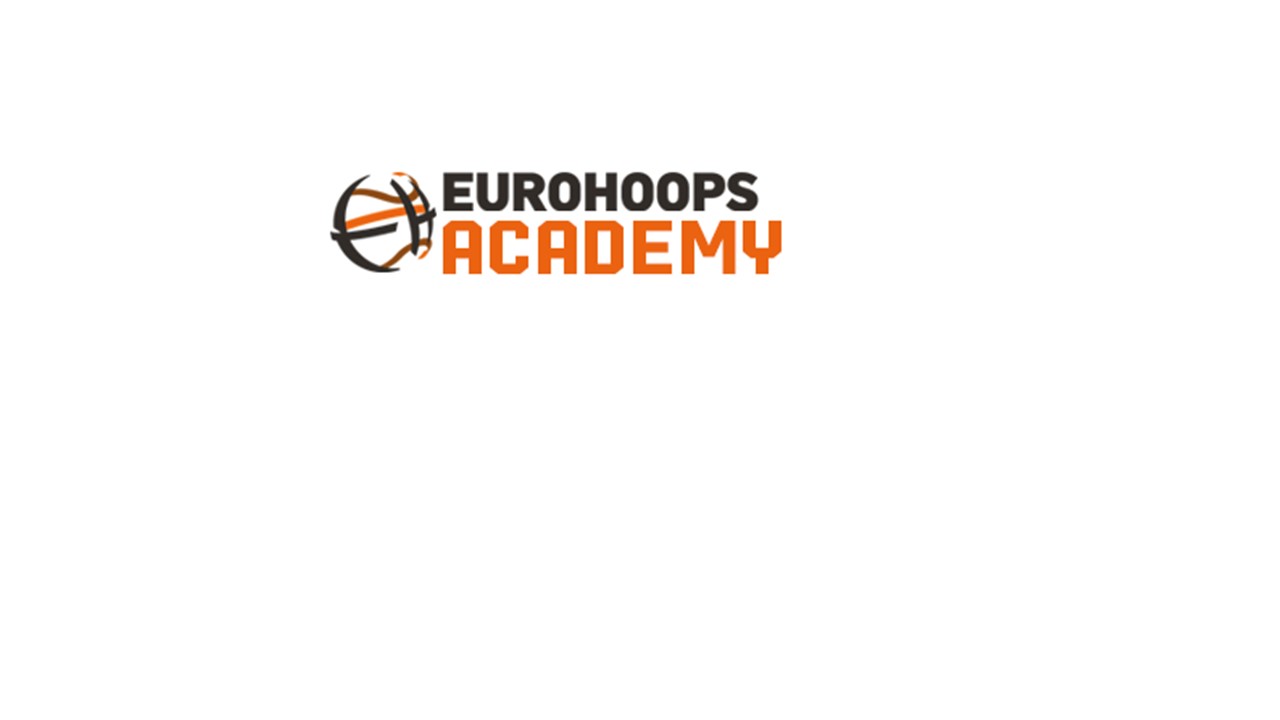 Πρόγραμμα προπονήσεων TryoutsΣεπτέμβριος 2017ΠΑΜΠΑΙΔΙΚΟ 2003ΠΑΜΠΑΙΔΙΚΟ 2004MINI 2005ΠΡΟΜΙΝΙ 2006JUNIOR 2007Tryout (Α’ Φάση) : Προπόνηση ατομικής τεχνικής      Tryout (Β’ Φάση) : Προπόνηση συνεργασιών (2-3 παίχτες)ΑντικείμενοΗμερομηνίαΏραTryout (Α’ Φάση)04 / 0920:00 – 21:00Tryout (Β’ Φάση)05 / 0920:00 – 21:00ΑντικείμενοΗμερομηνίαΏραTryout (Α’ Φάση)04 / 0919:00 – 20:00Tryout (Β’ Φάση)05 / 0919:00 – 20:00ΑντικείμενοΗμερομηνίαΏραTryout (Α’ Φάση)04 / 0918:00 – 19:00Tryout (Β’ Φάση)05 / 0918:00 – 19:00ΑντικείμενοΗμερομηνίαΏραTryout (Α’ Φάση)04 / 0917:00 – 18:00Tryout (Β’ Φάση)05 / 0917:00 – 18:00ΑντικείμενοΗμερομηνίαΏραTryout (Α’ Φάση)04 / 0916:00 – 17:00Tryout (Β’ Φάση)05 / 0916:00 – 17:00